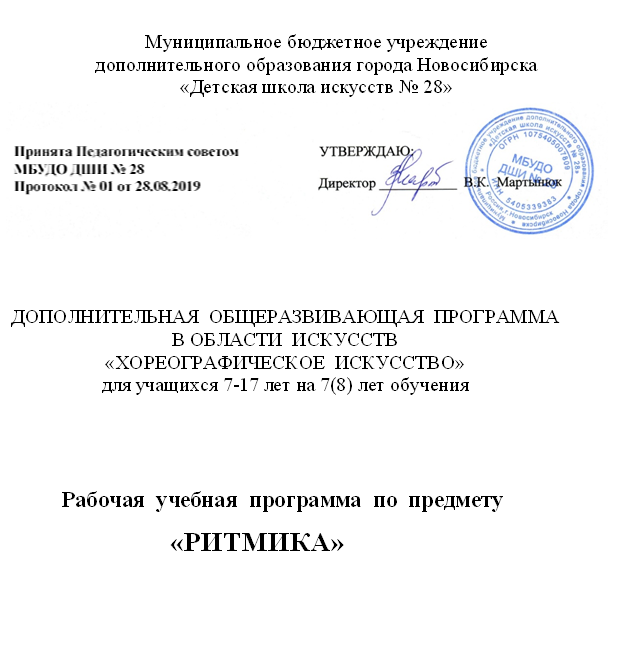 Структура программы учебного предметаI. Пояснительная записка …………………………………………….	31. Характеристика учебного предмета, его место и роль в образовательном процессе …………………………………………………………………………..	32. Срок реализации учебного предмета ……………………………………	33. Объем учебного времени, предусмотренный учебным планом на реализацию учебного предмета …………………………………………………………….	34. Форма проведения учебных аудиторных занятий .………….………	35. Цель и задачи учебного предмета …………………..……………………	46. Методы обучения ………………..…………………………………….……	47. Материально-технические условия реализации учебного предмета 	5II. Содержание учебного предмета ………………………………….	5Требования по учебному предмету на 1 год обучения. 1 класс….……	5Объем знаний и умений по предмету ……………………………………..	8III. Требования к уровню подготовки учащихся ……………………	8IV. Формы и методы контроля, система оценок …………………….	91. Аттестация: цели, виды, форма, содержание .……….……….………	92. Критерии оценок …..……………………………………….…..……….……	9V. Методическое обеспечение учебного процесса …..…………….	101. Методические рекомендации педагогическим работникам ………	102. Основные задачи тематических разделов программыи этапов обучения ………………………………………………………….	10VI. Список рекомендуемой методической литературы .…..……...	12I. Пояснительная записка1. Характеристика учебного предмета, его место и роль в образовательном процессеПрограмма учебного предмета «Ритмика» разработана на основе «Рекомендаций по организации образовательной и методической деятельности при реализации общеобразовательных программ в области искусств», направленных письмом Министерства культуры РФ (от 21.11.2013 №191-01-39/06-ГИ), опыта профессионально-педагогической работы на хореографическом отделении ДШИ и методической литературы. Учебный предмет «Ритмика» входит в предметный цикл дополнительной общеразвивающей общеобразовательной программы   в области искусства (далее по тексту – ДОП) «Хореографическое искусство»На занятиях по ритмике происходит непосредственное и всестороннее обучение ребенка на основе гармоничного сочетания музыкального, двигательного, физического и интеллектуального развития. Уроки ритмики развивают такие музыкальные данные как слух, память, ритм, помогают выявлению творческих задатков учеников, знакомят с теоретическими основами музыкального искусства.Дети получают возможность самовыражения через музыкально-игровую деятельность. Изучение предмета «Ритмика» тесно связано с изучением предметов «Слушание музыки и музыкальная грамота», «Танец», «Народно-сценический танец», «Классический танец».2. Срок реализации учебного предмета «Ритмика»Срок освоения программы учебного предмета «Ритмика» составляет 1 год (1 класс) по 7(8)-летней ДОП «Хореографическое искусство».3. Объем учебного времени: Учебным планом ДШИ на реализацию предмета «Ритмика» по 7(8)-летнейДОП «Хореографическое искусство»предусмотрен следующий объем часов:4.Форма проведения учебных аудиторных занятий: мелкогрупповая (от 4 до 10 человек). Рекомендуемая продолжительность урока -40-45 минут. 5. Цель и задачи учебного предмета Цель:развитиеспособностей детей к выражению эмоционального восприятия музыки через танцевально-ритмические движениясредствами освоения музыкально-ритмических и танцевальных упражнений, этюдов и игрЗадачи:обучать выполнению простых музыкально-ритмических упражнений;обучать движениям под музыку, формировать  двигательные навыки, способствующие развитию координации движения;формировать умения передавать характер и образное содержание музыки в ритмически организованных движениях;формировать целостные впечатления о музыке и движении;развивать образное восприятие музыки и способности к двигательной импровизации; развивать музыкальные способности,музыкальную память, чувство ритма;формировать правильную осанку;содействовать выявлению и развитию творческой индивидуальности ребёнка;воспитывать внимание, выносливость и стремление  выполнить задачу, поставленную преподавателем;приобщать к здоровому образу жизни.6.Методы обученияДля достижения поставленной цели и задач предмета используются следующие методы обучения.Наглядно-слуховой:прослушивание музыкального примера с последующим показом движений преподавателем.Словесный:беседа о характере музыки, её художественных образах; объяснение средств музыкальной выразительности; эмоциональный рассказ преподавателя о прозвучавшем произведении, необходимый для формирования у детей ассоциативного восприятия музыки.Аналитический: оценка результатов учебного процесса и разбор индивидуальных возможностей обучающихся.Практический:освоение подготовительных танцевальных движений, упражнений с предметами;  включение их в музыкально-ритмические этюды; простейшие танцевальные композиции с элементами русского (национального) танца  и  сюжетные игры.Данные методы являются наиболее продуктивными при реализации поставленных целей и задач учебного предмета. 7. Материально-технические условия реализации учебного предмета Для реализации программы «Ритмика» в ДШИ имеется:балетный зал для занятий, оборудованный балетными станками вдоль стен, зеркалами, наглядными пособиями, учебной мебелью, фортепиано;библиотека, фонотека, видеотека, музыкальный центр, мультимедийное оборудование и компьютерная техника;костюмерная, располагающая комплектами костюмов для сценических выступлений;помещения для переодевания обучающихся и преподавателей.В ДШИ созданы условия для содержания, своевременного обслуживания и ремонта музыкальных инструментов, содержания, обслуживания и ремонта балетных залов, костюмерной.Материально-техническая база образовательного учреждения соответствует санитарным и противопожарным нормам, нормам охраны труда. Содержание учебного предметаТребования по учебному предмету на 1 год обучения. 1 классТема 1.Знакомство со средства музыкальной выразительности.Развитие слухового восприятияХарактер музыки- умение слушать музыку и определять её характер;- умения отражать в движении разнообразные оттенки характера музыкальных произведений (весёлый, спокойный, энергичный, торжественный и т.д.).Динамика (сила звука)- forte (громко)- piano (тихо)- fortissimo (очень громко)- crescendo (постепенно увеличивая силу звука)- diminuendo (постепенно ослабляя силу звука)- понятие штрихов  legato (связанно) и  staccato (отрывисто)- sforzando (акцентируя, выделяя с силой)- пианиссимо (pp)  (очень тихо)- фортиссимо (ff) (очень громко)Темп (скорость музыкального движения)- allegro (быстро)- allegretto (довольно быстро)-andante (не спеша)- adagio (медленно)- lento (очень медленно)- ritenuto (постепенно замедляя)- accelerando (постепенно ускоряя)Метроритм (метр, музыкальный размер)- 2/4, 3/4, 4/4, 6/8;- такт, сильные и слабые доли такта;- тактовые и затактовые вступления;- тактирование (дирижирование)в указанных размерах.Строение музыкального произведения  (форма и фактура)- двухчастная, трёхчастная, куплетная формы;- фраза;- мотив, предложение, период;- начало и окончание музыкальной фразы;- понятие о вступлении, куплете, запеве и припеве;- мелодия и аккомпанемент.Длительности. Ритмический рисунок- целые, половинные, четверти, восьмые, шестнадцатые;- ритмические рисунки (сочетание указанных длительностей);- несложноедвухголосие, каноны с порядком вступления голосов в 1-2 такта;- ритмические диктанты, так называемое «ритмическое эхо» (учащиеся повторяют по памяти движением ритмический рисунок прослушанной музыки (фразы, предложения), исполненной концертмейстером на музыкальном инструменте);- ритмические фигуры «четверть с точкой и восьмая» или «восьмая с точкой и шестнадцатая».Маршевая и танцевальная музыка- особенности танцевальных жанров: полька,  лендлер, галоп;- слушание и анализ маршевой и танцевальной музыки.Тема 2.Формирование танцевально-двигательных навыков, основанных  на метроритмической организации музыкиТанцевальные шагии бег в соответствии с музыкальными длительностями и музыкальными размерами; дирижирование во время исполнения шагов:танцевальный шаг в продвижении вперёд и назад;шаг на полупальцах в продвижении вперёд и назад;шаг с высоким подъёмом колена на всей стопе и на полупальцах;лёгкий бег; бег, сгибая ноги сзади; бег, вынося прямые ноги вперёд;подскоки;галоп.Позиции ног,  смена позиций ног  на новый музыкальный  такт.Позиции и положения рук, переводы рук из позиции в позицию; положения рук в паре.Положения корпуса.Простейшие элементы русского (национального) танца; ритмический рисунок в движении и музыке:шаг польки;русский переменный шаг;припадание;«ковырялочка»;«гармошка»;притопы;хлопки в ладоши  соло и в паре.Прыжки (на двух ногах на месте, в продвижении вперёд, в повороте вокруг себя) в соответствии с музыкальными длительностями и ритмическими рисунками.Упражнения на ориентировку в пространстве (повороты вправо-влево, движение по линии и против линии танца,  движение по диагонали); согласовывать изменение направления движения с построением музыкального произведения;Построения и перестроения (рисунки в танце); смена рисунка в танце в соответствии с музыкальным периодом, предложением, фразой.Тема 3.Музыкально-ритмические этюды и игры(возможно использование предметов и музыкальных шумовых инструментов)Этюды с предметами (мяч, скакалка, обруч, шарф, лента и т. д.).Этюды с использованием  детских музыкальных инструментов (бубен, колокольчики, маракасы, ложки, барабан и т. д.).Музыкально-ритмические этюды и танцы, сочиненные самими учащимися.Музыкально-ритмические игры (сюжетные и ролевые).Объем знаний и умений по предметуУченики должны иметь следующие знания, умения, навыки: уметь определять выразительные средства музыки – характер, темп, штрихи, регистр, динамические оттенки;знать музыкальную терминологию в объеме знаний учебного предмета  «Слушание музыки и музыкальная грамота»;музыкальный размер 2/4, ¾, 4/4, 6/8;затакт;различать жанры в музыке: песня, танец, марш;знать особенности  народной и классической музыки;уметь правильно  исполнять движения в характере музыки;слышать изменения звучания темпа в музыке и передавать их  движением;выполнять упражнения с предметами и без них под музыку  в простых и сложных музыкальных размерах;уметь видеть свои ошибки и ошибки других учеников;уметь координировать движения  рук, ног и головы;уметь ориентироваться в пространстве;уметь танцевать  в паре и в ансамбле.III. Требования к уровню подготовки обучающихсяРезультатом освоения программы «Хореографическое творчество» по учебному предмету «Ритмика», является приобретение обучающимися следующих знаний, умений и навыков:знания основных понятий, связанных с метром и ритмом, темпом и динамикой в музыке;знания понятия лада в музыке (мажор и минор) и умение отображать ладовую окраску в танцевальных движениях;первичные знания о музыкальном синтаксисе, простых музыкальных формах;представление о длительности нот в соотношении с танцевальными шагами;умение согласовывать движения со строением музыкального произведения;навыки двигательного воспроизведения ритмических рисунков;навыки сочетания музыкально-ритмических упражнений с танцевальными движениями.IV. Формы и методы контроля, система оценок1. Аттестация: цели, виды, форма, содержаниеОценка качества реализации программы «Ритмика» включает в себя текущий контроль успеваемости, промежуточную аттестацию обучающихся.Успеваемость учащихся проверяется на различных выступлениях:  контрольных уроках, концертах, просмотрах  и т.д.Текущий контроль успеваемости обучающихся проводится в счет аудиторного времени, предусмотренного на учебный предмет.Промежуточная аттестация проводится в форме контрольных уроков.Контрольные уроки в рамках промежуточной аттестации проводятся на завершающих полугодие учебных занятиях в счет аудиторного времени, предусмотренного на учебный предмет.2. Критерии оценокДля аттестации обучающихся создаются фонды оценочных средств, которые включают в себя методы контроля, позволяющие оценить приобретенные знания, умения и навыки. Фонды оценочных средств призваны обеспечивать оценку качества приобретенных знаний, умений и навыков.Критерии оценки качества исполненияДанная система оценки качества исполнения является основной. С учетом целесообразности оценка качества исполнения может быть дополнена системой «+» и «–», что даст возможность более конкретно отметить уровень подготовки учащегося.V. Методическое обеспечение учебного процесса	1.Методические рекомендации педагогическим работникамПервостепенное значение в проведении урока ритмики имеет правильный подбор музыкального материала для занятий, который должен содержать образцы  русской (национальной) и зарубежной музыки, как народной, так и классической. Она должна  быть высокохудожественной и соответствовать возрасту учащихся. Особо следует уделить  внимание работе преподавателя с концертмейстером. Качество исполнения музыкальных произведений должно быть на высоком профессиональном уровне.Развитие двигательных навыков – одна из главных составляющих успешного выполнения программных требований по учебному предмету «Ритмика». Здесь важную роль играет связь со смежными хореографическими предметами, а также со смежным музыкальнымпредметом «Слушание музыки и музыкальная грамота». Теоретические знания, получаемые  на этом предмете, должны быть основополагающими для предмета «Ритмика». Преподаватели должны знать программы обоих предметов и соблюдать последовательность в прохождении учебного материала. Каждое учебное занятие учебного предмета «Ритмика» включает в себя три органически взаимосвязанных раздела, в которых концентрическим методом прорабатываются перечисленные темы курса.Первый раздел. Развитие слухового восприятия и закрепление полученных навыков в движении.Второй раздел. Музыкально-ритмическая тренировка.Третий раздел. Музыкально-ритмические игры и этюды.Все эти разделы должны чередоваться не механически, а соединяться органично, быть пронизаны единым педагогическим замыслом урока.2. Основные задачи тематических разделов программыи этапов обученияI раздел: Развитие слухового восприятия и закрепление полученных навыков  в движенииГлавная цель - научить ребенка эмоционально воспринимать   музыку и передавать её характер в движениях. Умение понимать музыкальный язык формируется на учебном предмете «Ритмика» в разных видах учебной  деятельности, таких как: развитие мелодического слуха, чувства ритма, координации движений с музыкой. Это создает основу для дальнейшей реализации предпрофессиональной образовательной программы в области хореографического искусства «Хореографическое творчество».II раздел: Музыкально-ритмическая тренировкаМузыкально-ритмическая тренировка является основой данного курса и подготовкой к последующим  выступлениям ребенка на сцене. В ритмике используются несложные элементы народных плясок, хороводов, которые составляют основу современных детских композиций.III раздел:  Музыкально-ритмические игры и этюдыДанный раздел решает важные и неотъемлемые для полноценного развития ребенка задачи. Форма игры создает условия для раскрытия эмоционального мира каждого ребенка и усвоения им необходимых знаний, понятий, формирования навыков в обстановке эмоционального комфорта. В процессе игры создаются условия для общения детей в паре, в группе, проявляются личностные качества, а педагог в процессе игры имеет возможность корректировать отношения между детьми, активизировать творческую деятельность группы, создавать условия для наиболее полного проявления каждого ребенка в рамках заданных правил.Образовательный процесс учебного предмета «Ритмика»  предполагает решение следующих  задач.Задачи  первого этапа обучения:ознакомление детей с новыми упражнениями, пляской, хороводом или игрой;создания целостного впечатления о музыке и движении;разучивания движения.Методика обучения состоит в следующем: педагог прослушивает вместе с детьми музыкальное произведение, раскрывает его характер, образы и показывает музыкально-ритмическое движение, стремясь пробудить в детях желание разучить его. Показ должен быть точным, эмоциональным и целостным.Задачи  второго этапа обучения:углубленное разучивание музыкально-ритмического движения;уточнение его элементов и создание целостного образа музыкального произведения.Преподаватель дает необходимые разъяснения, напоминает последовательность действий, доброжелательно оценивает достижения учащихся.Задачи третьего этапа обучения:- закрепление представления о музыке и движении, поощрение самостоятельной творческой работы учащихся. Методика закрепления и совершенствования музыкально-ритмического движения направлена  на  качество его исполнения. Преподаватель, напоминая последовательность, используя образные сравнения, отмечая удачное исполнение, создает условия для эмоционального выполнения детьми музыкально-ритмических движений.VI. Список рекомендуемой методической литературыБарышникова Т. Азбука хореографии. М., 2000 Бекина С.И., Ломова Т.П.Соковнина Е.Н. Музыка и движение.Упражнения, игры, пляски для детей 6-7 лет. Часть 1 и Часть 2. М., 1981Буренина А.И. Ритмическая мозаика. СПб,2000 Горшкова Е. В. От жеста к танцу. М.: Издательство «Гном и Д», 2004 Играем с начала. Гимнастика, ритмика, танец. М.,2007Конорова Е.В. Методическое пособие по ритмике в I и II классах музыкальной школы. Выпуск 1. Издательство «Музыка». М., 1972 Конорова Е.В. Занятия по ритмике в III и IV классах музыкальной школы. Выпуск 2. Издательство «Музыка». М., 1973 Конорова Е. В. Танец и ритмика. М: Музгиз, 1960Конорова Е.В. Методическое пособие по ритмике. Занятия по ритмике в подготовительных классах. Выпуск 1. М.: Музгиз, 1963, 1972, 1979Колодницкий Г.А. Музыкальные игры, ритмические упражнения и танцы для детей. Учебно-методическое пособие для педагогов. М, 2000Климов А. Основы русского народного танца. М., Издательство «Московского государственного института культуры», 1994Лифиц И.,Франио Г. Методическое пособие по ритмике.М., 1987 Пустовойтова М.Б. Ритмика для детей. Учебно-методическое пособие. М., Гуманитарный издательский центр «ВЛАДОС», 2008Программы для хореографических школ искусств. Составитель  Бахтов С.М.- М.,1984Руднева С., Фиш Э. Ритмика. Музыкальное движение. М.: Просвещение, 1972Ткаченко Т.С. Народные танцы. М., 1975Франио Г. Ритмика в детской музыкальной школе, М., 1997Франио Г. Роль ритмики в эстетическом воспитании детей. М., 1989 Чибрикова-Луговская А.Е. Ритмика. М., Издательский дом «Дрофа», 1998Школа танца для юных. СПб, 2003Шукшина З. Ритмика. М., Музыка, 1979Яновская В. Ритмика. М., Музыка, 1979КлассыIIIIIIIVVVIVIIVIIIКол-во часов в неделю4-------Кол-во часов в год132Всего часов на курс обучения132132132132132132132132ОценкаКритерии оценивания выступления5 («отлично»)технически качественное и художественно осмысленное исполнение, отвечающее всем требованиям на данном этапе обучения4 («хорошо»)отметка отражает грамотное исполнение с небольшими недочетами (как в техническом плане, так и в художественном)3(«удовлетворительно»)исполнение с большим количеством недочетов, а именно: неграмотно и невыразительно выполненное движение, слабая техническая подготовка, неумение анализировать свое исполнение, незнание методики исполнения изученных движений и т.д.2(«неудовлетворительно»)комплекс недостатков, являющийся следствием отсутствия регулярных аудиторных занятий, а также интереса к ним, невыполнение программных требований«зачет» (без отметки)отражает достаточный уровень подготовки и исполнения на данном этапе обучения